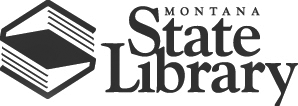 PO Box 201800  1515 East 6th Avenue  Helena, MT  59620   (406) 444-3115Montana State Library CommissionTuesday, October 13, 20159:30 a.m.MSL Grizzly Conference RoomAGENDA The State Library Commission is committed to providing access to its proceedings in accordance with MCA Title 2, Ch. 3 Part 2 Open Meetings.  All meetings of the Commission will be streamed and recorded via an online meeting platform.The State Library Commission welcomes public comment.  The Chair will ask for public comment on agenda items throughout the meeting from persons attending the meeting in person and those attending the meeting through the online meeting platform. All comments received, including those received through the online meeting platform, become part of the official public record of the State Library Commission proceedings in accordance with MCA 2-3-212.Members of the public who wish to join the virtual meeting should contact Marlys Stark at 406-444-3384 by 5:00 pm on Friday, October 9, 2015.The Commission will move through the agenda as needed.9:30 a.m.	Call to OrderChanges or Additions to AgendaIntroductions Staff longevity recognitionIntroduction of Jeff Doud, new Agency Legal Services Bureau Attorney 		Approval of Minutes – ActionDraft August 12, 2015 Final June 23, 2015 State Library's report – StappFY ’16 Program Work Plans – Stapp	Central Services FY '16 Work Plan 	Digital Library FY '16 Work Plan	MSDI FY '16 Work Plan	NHP FY '16 Work Plan	SLR FY '16 Work Plan	TBL FY '16 Work Plan     FY '16 First Quarter Fiscal Report – Schmitz – Action		Federation FY ‘15 Annual Reports – McHugh – ActionBroad Valleys – Judy HartGolden Plains – Janeen BrookiePathfinder – Debbie WellmanSagebrush – Sonja WoodsSouth Central – Nancy SchmidtTamarack – Honore Bray	Resolution of Appreciation for Attorney Jim Scheier – Stapp - ActionTablet training lab use policy – McHugh - Action	Memo	Policy	Reservation Form Montana State Library Trust request – McHugh –ActionMemo Draft State Library Administrative Rules update – Stapp	Memo	Edited Rule  Montana State Library marketing analysis – Groves Commission Goals and Objectives – CommissionFY ’16 Commission Work Plan review Research Institute for Public Libraries presentation – LaFromboise, StappProposal Form Powerpoint PresentationCommission Calendar    Talking Book Library Volunteer Luncheon, October 15, 2015, HelenaCommission attendance at fall Federation meetingsPathfinder Federation meeting, October 22, Ft. BentonTamarack Federation meeting, October 22, Conference CallSagebrush Federation Meeting, November 7, Miles CityNetwork Advisory Council Meeting, November 10, HelenaMontana Land Information Advisory Council Meeting, November 12, HelenaLibrary Development Task Force Meeting, November 19, HelenaTo see all library events, please visit the MSL event calendar at https://app.mt.gov/cal/html/event?eventCollectionCode=msl. Public Comment on any matter not contained in this agenda and that is within the 		jurisdiction of the State Library Commission.Adjournment